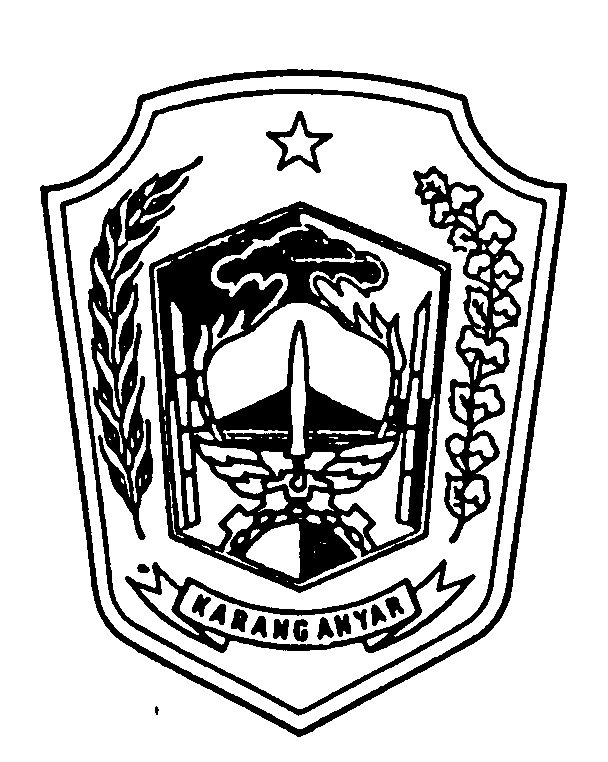 MUTU PELAYANANINDEKS KEPUASAN MASYARAKAT (IKM)BADAN KEPEGAWAIAN DAN PENGEMBANGAN SUMBER DAYA MANUSIA  ( BKPSDM )KABUPATEN KARANGANYAR TAHUN 2021TERIMA KASIH ATAS PENILAIAN YANG TELAH ANDA BERIKAN MASUKAN ANDA SANGAT BERMANFAAT UNTUK KEMAJUAN OPD KAMI AGAR TERUS MEMPERBAIKI DAN MENINGKATKAN KUALITAS PELAYANAN BAGI PEGAWAI 